Городской СоветСамойловского  муниципального образованияСамойловского муниципального района Саратовской областиРЕШЕНИЕ №62от «28» августа 2020 г.                                                             р.п. СамойловкаО внесении изменений в Правила землепользования и застройки территории Самойловского муниципального образования Самойловского муниципального района Саратовской области, утвержденные решением городского Совета Самойловского муниципального образования Самойловского муниципального района Саратовской области от 31.10.2014 года №106»Руководствуясь Федеральным законом от 06.10.2003 года №131-ФЗ «Об общих принципах организации местного самоуправления в Российской Федерации», Градостроительным кодексом Российской Федерации от 29.12.2004 №190-ФЗ, Уставом Самойловского муниципального района Саратовской области городской Совет Самойловского муниципального образования Самойловского муниципального района Саратовской области РЕШИЛ:1.Внести следующие изменения в  «Правила землепользования и застройки территории Самойловского муниципального образования Самойловского муниципального района Саратовской области», утвержденные решением городского Совета Самойловского муниципального образования Самойловского муниципального района Саратовской области от 31.10.2014 года №106:1.1 таблицу «Параметры застройки» зоны Ж-1. «Зона индивидуальной усадебной жилой застройки» статьи 43-2. «Градостроительные регламенты. Жилые зоны» изложить в новой редакции следующего содержания:«Параметры застройки:1.2. таблицу «Параметры застройки» зоны Ж-2. «Зона малоэтажной смешанной жилой застройки 2 – 4 этажей» статьи 43-2. «Градостроительные регламенты. Жилые зоны» изложить в новой редакции следующего содержания:1.3. в таблицах «Основные виды разрешенного использования земельных участков и объектов капитального строительства» частей Р-1 «Зона парков, скверов, бульваров, набережной», Р-5 «Зона ландшафтных территорий» ИТ-2. «Зона улично-дорожной сети» описание вида разрешенного использования земельного участка «Земельные участки (территории) общего пользования» изложить в следующей редакции:«Земельные участки общего пользования. Содержание данного вида разрешенного использования включает в себя содержание видов разрешенного использования с кодами 12.0.1 - 12.0.2 «Классификатора видов разрешенного использования земельных участков», утвержденного приказом Минэкономразвития России от 01.09.2014 №540 (ред.от 04.02.2019)»; 1.4. таблицу: «Основные виды разрешенного использования земельных участков и объектов капитального строительства» части «СХ-1. Зона сельскохозяйственных угодий» статьи 43-6. «Градостроительные регламенты. Зоны сельскохозяйственного использования» дополнить видами разрешенного использования:2. Настоящее решение обнародовать 28.08.2020г. в специальных местах обнародования, разместить на официальном сайте http://sam64.ru Самойловского муниципального района в сети «Интернет» и в ФГИС ТП.3. Настоящее решение вступает в силу со дня официального обнародования.4. Контроль за исполнением настоящего решения оставляю за собой.Глава Самойловского муниципального  образования                                                 Е.И. Свинарев№ п/пНаименование предельных параметров разрешенного строительства, реконструкции объектов капитального строительстваПредельные размеры земельных участков и предельные параметры разрешенного строительства, реконструкции объектов капитального строительства1Минимальная площадь земельныхучастков- для индивидуального жилищного строительства - 300 кв. м.- для малоэтажной многоквартирной жилой застройки – 300 кв.м.- для ведения личного подсобного хозяйства  - 400 кв.м.- для ведения огородничества – 100 кв.м.- для коммунального обслуживания – не подлежит установлению Минимальная ширина вдоль фронта улицы – 15 метров;2Максимальная площадь земельныхучастков - для индивидуального жилищного строительства -2000 кв. м - для малоэтажной многоквартирной жилой застройки – 2500 кв.м- для ведения личного подсобного хозяйства  - 3000 кв.м.- для ведения огородничества – 400 кв.м.- для коммунального обслуживания – не подлежит установлению 3Максимальная общая площадь объектов капитального строительства нежилого назначения  на территории земельных участковЗа исключением объектов дошкольного, начального и среднего общего образования, включая объекты условно-разрешенных видов использования- 300 кв. м.4Минимальные отступы зданий, строений, сооружений от границземельных участковВ случаях примыкания к соседним зданиям (при обязательном наличии брандмауэрных стен) от жилого дома-0 м.минимальный отступ от границ соседнего участка - 3 м.- от хозяйственных и прочих строений – 1 м; - открытой стоянки – 1 м; - отдельно стоящего гаража – 1 м.- от основных строений до отдельно стоящих хозяйственных и прочих строений в соответствии с техническими и пожарными регламентами5Максимальное количество этажей надземной части зданий, строений, сооружений на территории земельных участковкоттеджи и индивидуальные дома, малоэтажная многоквартирная жилая застройка - до 3х этажейдля коммунального обслуживания – не подлежит установлению6Максимальная высота надземной части зданий, строений, сооружений на территории земельных участков- для индивидуального (одноквартирного) жилого дома, малоэтажной многоквартирной жилой застройки объектов торговли до верха плоской кровли-12 м, до верха скатной кровли-13,8 м-для гаража и прочих хозяйственных строений на участке - до верха плоской кровли-4 м, до конька скатной кровли-7 м- для учебно-воспитательных объектов - 20 м, - для спортивно-рекреационных объектов -30 м.7Максимальный процент застройки - для индивидуального (одноквартирного) жилого дома - 50%- для малоэтажной многоквартирной жилой застройки – 60%8Минимальная доля озеленённой территории земельных участковВ соответствии со статьей 42.7 настоящих Правил9Минимальное количество машино-мест для хранения индивидуального автотранспорта на территории земельных участковВ соответствии со статьей 42.8 настоящих Правил10Максимальная высота огражденийВ соответствии со статьей  42.10 настоящих Правил№ п/пНаименование предельных параметров разрешенного строительства, реконструкции объектов капитального строительстваПредельные размеры земельных участков и предельные параметры разрешенного строительства, реконструкции объектов капитального строительства1Минимальная площадь земельных участковВ соответствии со статьей 42.4 настоящих Правил, - для малоэтажной многоквартирной жилой застройки – 300 кв.м.- для коммунального обслуживания – не подлежит установлению2Максимальная площадь земельных участков - для малоэтажной многоквартирной жилой застройки – 2500 кв.м- для коммунального обслуживания – не подлежит установлению 3Максимальная общая площадь объектов капитального строительства нежилого назначения  на территории земельных участковНе устанавливается. Общая площадь объектов капитального строительства нежилого назначения, относящихся к условно-разрешенным видам использования, устанавливается в разрешении на условно разрешенный вид использования, выдаваемом в порядке, установленном действующим законодательством.4Минимальные отступы зданий, строений, сооружений от границземельных участковВ соответствии со статьей 42.5 настоящих Правил5Максимальная высота надземной части зданий, строений, сооружений на территории земельных участков- для малоэтажной многоквартирной жилой застройки объектов торговли до верха плоской кровли-12 м, до верха скатной кровли-13,8 м- для гаража и прочих хозяйственных строений на участке - до верха плоской кровли-4 м, до конька скатной кровли-7 м- для коммунального обслуживания – не подлежит установлению6Максимальный коэффициент застройки и коэффициент плотностиВ соответствии со статьей 42.117Минимальная доля озеленённой территории земельных участковВ соответствии со статьей 42.7 настоящих Правил;  8Минимальное количество машино-мест для хранения индивидуального автотранспорта на территории земельных участковВ соответствии со статьей 42.8 настоящих Правил9Максимальная высота огражденийВ соответствии со статьей  42.10 настоящих ПравилНаименование вида разрешенного использования земельного участкаОписание вида разрешенного использования земельного участкаКод (числовое обозначение вида разрешенного использования земельного участкаРастениеводствоОсуществление хозяйственной деятельности, связанной с выращиванием сельскохозяйственных культур.1.1Научное обеспечение сельского хозяйстваОсуществление научной и селекционной работы, ведения сельского хозяйства для получения ценных с научной точки зрения образцов растительного и животного мира; размещение коллекций генетических ресурсов растений1.14Ведение личного подсобного хозяйства на полевых участкахПроизводство сельскохозяйственной продукции без права возведения объектов капитального строительства1.16ПитомникиВыращивание и реализация подроста деревьев и кустарников, используемых в сельском хозяйстве, а также иных сельскохозяйственных культур для получения рассады и семян;размещение сооружений, необходимых для указанных видов сельскохозяйственного производства1.17СенокошениеКошение трав, сбор и заготовка сена1.19ВыпассельскохозяйственныхживотныхВыпас сельскохозяйственных животных1.20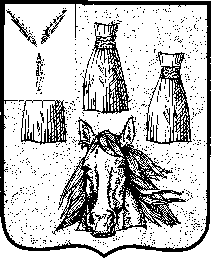 